Voorwoord“Geen kind is hetzelfde en dat mag”Ieder kind is uniek en heeft een eigen temperament en eigen persoonlijke kwaliteiten. Binnen “De Lakei” staat het kind als individu centraal. Ieder kind heeft het recht te zijn zoals het is en in geborgenheid en veiligheid op te groeien tot een evenwichtig, harmonieus en zelfstandig individu. Elk kind maakt een ontwikkeling door in zijn eigen tempo. Hier krijgen de kinderen de tijd en de ruimte voor.“Zelf ontdekken vanuit vertrouwen”De kinderen moeten zich op ons kindcentrum thuis voelen, moeten kunnen terugvallen op een vertrouwde opvoeder en moeten vanuit die veilige omgeving de wereld om hen heen kunnen verkennen en leren omgaan met andere kinderen.
Het creëren van een veilige en geborgen omgeving is een samenspel tussen pedagogisch medewerk(st)ers, kinderen en de ruimte(s) waarin ze zich bevinden. Vaste PM-ers in een groep die zorgen voor een grote mate van continuïteit, zijn een belangrijke factor. Kinderen kunnen zich zo hechten aan bepaalde personen, waarmee ze vertrouwd raken en waarbij ze zich op hun gemak voelen. Een kindvriendelijke ruimte met voldoende uitdaging voor kinderen draagt mede zorg voor een ongehinderde ontwikkeling van de kinderen. 
Het pedagogisch werkboek geeft richtlijnen en werkwijzen weer over hoe een veilige en geborgen situatie voor kinderen, waarbinnen ze zich kunnen ontwikkelen, gewaarborgd kan worden binnen ons kindcentrum.  “Samen met de kinderen de wereld een beetje mooier maken”Het pedagogisch werkboek dient echter ook om regelmatig na te denken over de wijze waarop we omgaan met kinderen binnen ons KDV en NSO. Welke doelen streven we na en op welke wijze willen we die doelen nastreven? Zo  hechten we grote waarde aan duurzaamheid, een groene omgeving en zorgzaam zijn voor elkaar en de wereld om ons heen. We beschouwen deze kinderopvang als een ideale  “minimaatschappij”. Door regelmatig te overleggen/vergaderen met leiding, pedagogisch medewerksters en ouders wordt de kwaliteit binnen onze kinderopvang gewaarborgd. Kwaliteit staat binnen onze KDV en NSO hoog in het vaandel.Deel 2 Inhoud Informatief deel:De LocatieHet Kinderdagverblijf en Naschoolse opvang. Onze groepen en openingstijdenInrichting ruimtes en keuzevrijheid van kinderenOverige ruimtes2. Het Team2.1. Vaste pedagogisch medewerker op een groep2.2. Deskundigheidsbevordering
2.3. Drie-uursregeling
3. Kennismaking/Wennen
4. Ruilen/Extra dagen
5. Vrije/Gesloten dagen
6. Privacy
7. Aansprakelijkheid 

8. Ziektebeleid9. Protocollen en richtlijnen
10. Ouderparticipatie
10.1 Ouderparticipatie10.2 Oudercontacten
10.3 Oudercommissie
11. Wensen & Klachten
12. Opmerkingen & Aanvullingen
13. Contactpersoon & InformatieDeel 1 Pedagogisch deelVoorstellen locatie & doel pedagogisch werkboek Voor u ligt het pedagogisch werkboek van De Lakei, welke toehoort aan kinderopvangorganisatie “de Lange Keizer”.De Lange Keizer verzorgt professionele kinderopvang op verschillende locaties in en om Rijswijk. Algemene informatie over de locaties is te vinden op de website www.delangekeizer.nl Hier staat ook het pedagogisch beleidsplan beschreven van Kinderopvang de Lange Keizer.De Lakei biedt opvang aan kinderen in de leeftijd van 0-12 jaar. We hebben drie KDV (kinderdagverblijf) 0-4 groepen van maximaal 16 kinderen per groep. Zij hebben een eigen groepsruimte en een gemeenschappelijke leefruimte. We beginnen in januari met 1 basisgroep NSO en willen uitbreiden naar drie groepen NSO (naschoolse opvang 4-12) van ieder maximaal 20 kinderen die de ruimtes (twee leefruimtes en speelzaal) van de school gebruiken. We vinden het belangrijk dat de kinderen zich veilig en vertrouwd voelen en dat zij vanuit dit gevoel de vrijheid voelen om op onderzoek uit te gaan en zich te ontwikkelen. Wij willen de kinderen daarom opvangen in een veilige maar ook stimulerende en uitdagende omgeving. “Zelf ontdekken” en “keuzevrijheid” zijn twee van onze belangrijkste uitgangspunten. Binnen zijn er verschillende ruimtes met speelhoeken voor drukke en rustige activiteiten. De activiteiten die we aanbieden zijn vaak gericht op de natuur, gezond maar lekker eten,  creativiteit en motoriek.Het doel van het pedagogisch werkboek is om informatie te geven en onderwerpen te omschrijven die een beeld geven van de wijze waarop er op De Lakei wordt gewerkt. Het geeft richtlijnen en werkwijzen weer, over hoe een veilige en geborgen situatie voor kinderen gewaarborgd kan worden binnen ons dagverblijf, waarbinnen de kinderen zich kunnen ontwikkelen.  Dit pedagogisch werkboek geeft de praktische uitwerking weer van het pedagogisch beleidsplan en hoe wij daar op onze locatie mee omgaan. In het beleidsplan wordt een inhoudelijke visie gegeven op kinderopvang binnen onze kinderopvang organisatie.Vier pedagogische basisdoelen Marianne Riksen-WalravenWat wij kinderen willen bieden, sluit aan bij wat Marianne Riksen- Walraven, hoogleraar Vroegkinderlijke Ontwikkelingspsychologie, de vier competenties van opvoeders noemt:  1. een gevoel van emotionele veiligheid bieden (door de omgeving en de pedagogisch medewerkers, door mogelijkheden en grenzen); 2. gelegenheid bieden tot het ontwikkelen van persoonlijke competenties (alle ontwikkelingsgebieden komen aan bod); 3. gelegenheid bieden tot het ontwikkelen van sociale competenties (samen spelen, samen zijn); 4. de kans bieden om zich waarden en normen, de ‘cultuur’ van een samenleving, eigen te maken; socialisatie (door een breed aanbod, feesten en door omgang met alle verschillende mensen en culturen om ons heen). Verderop in het pedagogisch werkboek staat omschreven hoe wij in de praktijk aan deze uitgangspunten invulling geven.Mocht u na het lezen van dit werkboek vragen, opmerkingen of ideeën hebben dan kunt u natuurlijk altijd contact opnemen met de locatiemanager of het management. Zij zullen hier altijd voor open staan.1. Vrijheid, grenzen & regels1.1 Werken met stamgroepen/basisgroepenKDV ‘s Morgens bij de start, worden de kinderen van  KDV groepen opgevangen in de gemeenschappelijke leefruimte. Op alle KDV groepen start 1 PM-er. Zodra alle leiding er is verdelen zij zich in vaste groepen. Tijdens de eetmomenten zitten de jongste kinderen in hun stamgroep aan hoge tafels. De 2-3 jarige en zitten in de leefruimte aan de lage stamtafels. Aan eind van de dag als er minder leiding is,  voegen de groepen weer samen in de leefruimte. NSODe NSO (naschoolse opvang) kinderen  worden na schooltijd om 15:00 opgehaald en ontvangen in vaste basisgroepen verdeeld over de twee leefruimtes van school en de speelzaal, met vaste leiding (een veilige basis, uitgangspunt 1).  1.2 Kinderen mogen hun gang gaan en hun eigen bezigheden zoeken. Op Kindcentrum De Lakei werken we met het opendeuren-beleid.  De verschillende groepen bevinden zich in verschillende ruimtes binnen het Kindcentrum, waar ze een  deel van de dag zelf kiezen kunnen kiezen waar ben met wie ze willen spelen. Ze kunnen dus ook in de andere groep spelen met vriendjes uit de andere groep, naar buiten of meedoen met een activiteit georganiseerd door een PM-er van de andere basisgroep.  Dit geldt voor alle groepen op ons Kindcentrum, zowel KDV als NSO.1.3 Kindcentrum De Lakei is zo ingericht dat kinderen zich op een veilige manier zelfstandig door het gebouw en de tuin kunnen bewegen. De verschillende ruimtes zijn ingericht met uitdagende speelhoeken en speelelementen met herkenbare thema’s waar de kinderen zelfstandig en in kleine groepjes mee kunnen spelen. Voor de baby’s op het KDV is er een rustige afgeschermde speelhoek in de groepsruimtes. Er zijn verstopplekjes in de leefruimte zoals de boog van takken, de speelhuisjes en plekjes waar kinderen zich even terug kunnen trekken uit de groep. Door openstaande deuren en de vele ramen in het gebouw is er goed zicht op de spelende kinderen, zowel binnen als in de tuin. En door de lage ramen in de openslaande deuren in de  speelruimtes kunnen kinderen vrij naar buiten kijken en zich betrokken voelen bij wat er om hen heen gebeurt. De NSO kinderen kunnen spelen in de speelzaal en leefruimtes van school of naar buiten. De ruimtes zijn overzichtelijk.\1.4 Grenzen en regels 
De pedagogisch medewerkster creëert een veilige en vertrouwde omgeving van waaruit het kind stappen durft te zetten (een veilige basis, uitgangspunt 1). Dit doen we door het gebruik van stamgroepen, vaste pedagogisch medewerksters, mentoren en een vast dagritme. De pedagogisch medewerksters zijn sensitief en reactief en stimuleren de autonomie van ieder kind. De pedagogisch medewerksters helpen het kind bij het ontwikkelen van sociale en persoonlijke competenties (uitgangspunt 2 en 3), door uit te leggen dat er sociale spelregels zijn en dat ze hun eigen grenzen en wensen aan mogen geven. Zo zullen ze het kind uitdagen om zelf jas en schoenen aan te doen en de spullen op te ruimen die ze gebruikt hebben. Ze stimuleren dat kinderen eerst zelf dingen uit proberen, zoals het oplossen van een kleine ruzie. Pas als het de kinderen niet lukt om samen tot een oplossing te komen zal de PM-er ingrijpen en zelf met een voorstel komen om de ruzie op te lossen. De PM-ers luisteren goed naar (non verbale) communicatie van de kinderen. En leren de kinderen normen en waarden aan (uitgangspunt 4), door zelf duidelijke grenzen aan te geven, waarbij ze steeds benoemen wat ze van een kind verwachten en leggen uit waarom iets niet mag/kan i.p.v. kinderen dingen simpelweg te verbieden. Maar belangrijker nog is dat ze kinderen vertellen wat juist wel mag en geven daarbij zelf het goede voorbeeld. 2. Hoe ziet een dag eruit op De lakei2.1 Een vaste dagindeling. Rituelen zijn steeds terugkerende momenten in het samenleven. Deze zijn belangrijk omdat zij kinderen veiligheid en houvast geven. Het bereiden van de maaltijden, het samen eten, een flesje drinken, de tafel dekken, het afruimen, de verschoonmomenten en het slapen gaan zijn dagelijks terugkerende rituelen bij ons Kindcentrum. Alle handelingen van de dag gebeuren in een zelfde ritme, zodat het dagprogramma duidelijkheid en veiligheid biedt aan het kind. (Een veilige basis, uitgangspunt 1).  2.2 Een dag op de Lakei Ritme 0-4 KDVEen baby bij ons zal zoveel mogelijk zijn eigen ritme aanhouden wat betreft de voeding, het slapen en het verschonen. Het is belangrijk dat het ritme van ons kinderdagverblijf niet veel afwijkt van het thuisritme. Baby’s krijgen om de zoveel tijd een fles en slapen op regelmatige tijden. Indien hier te veel van wordt afgeweken, zal een kind uit zijn “doen en laten” raken en geheel van slag zijn. Kinderen zullen dit aangeven door veel te gaan huilen. Omdat een kinderdagverblijf al zo anders is dan thuis, is het nogmaals van groot belang het ritme door te draaien. Middels het digitale babyschriftje via het ouderportaal, kunnen ouders de fles en slaaptijden doorgeven. Ook andere gewoontes en veranderingen van voeding kunnen hierin worden opgeschreven. Een belangrijk communicatiemiddel dus. De groepsleiding zal er eveneens de tijden van het slapen en eten in overdragen evenals de bijzonderheden van die dag.Als de kinderen ouder worden en daaraan toe zijn, zullen zij, in samenspraak met de ouders, het volgende ritme aanhouden:07.30uur – 09.00uur: Kinderen worden gebracht. Er wordt tijd genomen voor de overdracht, een praatje met ouders en het afscheid. Tevens kunnen kinderen vrij spelen.09.30uur – 10.00 uur: Aan tafel: Eerst er wat liedjes gezongen of een boekje voorgelezen. Daarna wordt er wat gedronken en fruit gegeten10.00uur – 10.15uur: Verschonen, plassen en handen wassen10.15uur – 11.15uur: Bieden wij verschillende activiteiten aan en kunnen de kinderen zelf kiezen wat zij willen gaan doen 11.15uur – 11.30uur: Samen opruimen, plassen en handen wassen.11.30uur – 12.00uur: Samen aan tafel voor de broodmaaltijd.12.00uur – 12.30uur: Gezicht wassen, verschonen, plassen, handen wassen en omkleden12.30uur – 13.00uur: De Kinderen die het nodig/ de behoefte hebben worden naar bed gebracht. Als alle kinderen liggen wordt er zo nodig een verhaaltje voorgelezen. Daarna zal er een pedagogisch medewerk(st)er slaapwacht houden en bij de kinderen blijven zitten totdat ieder kind in slaap is gevallen13.00uur – 14.45uur: Terwijl de kinderen slapen wordt er met de opblijfkinderen een rustige activiteit gedaan. Dit is overigens ook de tijd dat de pedagogisch medewerksters afwisselend van elkaar pauze nemen14.30uur – 15.00uur: Kinderen komen uit bed en worden geholpen bij het aankleden.15.30uur – 16.00uur: Drinken en een tussendoortje in de vorm van een crackertje, rijstwafel, groentes o.i.d.16.00uur – 16.15uur: Verschonen, plassen en handen wassen16.15uur – 17.30uur: Wij bieden de kinderen weer een activiteit aan17.30uur – 18.30uur: Tijdens het vrij spelen kunnen de kinderen worden opgehaald. Er vindt een mondelinge overdracht plaats, waarin de pedagogisch medewerk(st)ers aan ouders vertellen hoe de dag van hun kind(eren) is gegaan.Ritme  NSO  tijdens schoolweken15.00uur – 15.15uur: NSO kinderen komen uit school. Die worden naar ons tijdelijke lokaal gebracht in de school. Daar hebben we een tafel. Als we meer dan 20 kinderen hebben gaan wij werken in de leefruimtes. Verder ziet de dag er hetzelfde uit.Waar we later naartoe gaan als we groter worden De onderbouwkinderen worden door de PM-er uit de klas gehaald, de bovenbouw kinderen komen zelf. De kinderen worden uitgenodigd om aan vaste tafel in de gemeenschappelijke ruimtes en speelzaal van school plaats te nemen. Daar zit ook hun schoolklas. Bij elke tafel zit een (vaste) begeleid(st)er. Ze krijgen thee en water aangeboden. Er wordt gekletst over onderwerpen die de kinderen en/of de leiding aandragen. Ondertussen registreert de leiding in het systeem dat de kinderen wel of niet aanwezig zijn.15.15uur: Na het eten mogen de kinderen kiezen wat ze willen doen. Zij mogen zich dus buiten hun basisgroep ruimte begeven. In elke ruimte/plek is vaste leiding aanwezig en biedt een activiteit aan en/of begeleidt de eigen ideeën van kinderen. Kinderen die in het ouderportaal toestemming hebben gekregen van hun ouders, mogen zelfstandig buiten spelen.Activiteitenopties:Knutselen in de atelierhoeken.Buitenspelen met de leiding, tenzij aangegeven is door ouders dat ze zelfstandig naar buiten mogen.Bakken en koken in centrale leefruimtes.Vrij spel en/of ene gerichte activiteit in de centrale leefruimtesVrij spel en/of een gerichte activiteit in speelzaalActiviteit buiten de locatie b.v. naar de speeltuinHet hangt er van af hoeveel en welke kinderen en zijn op de dag hoe het verloopt. Het aanbod wordt regelmatig vernieuwd en afgestemd op de interesses van de kinderen. Soms gaan we ook op stap, spelen in de buurt, naar het tuincentrum enz. Incidenteel zal een externe vakdocent een extra workshop komen doen.15.30 kinderen helpen de PM-er fruit en groente snijden.
16.30uur – 17:00 water/thee drinken en cracker en groenten/fruit eten of gemaakte hapjes opeten. 17.00uur – 18:30: afmaken van een activiteit en opruimen. Ritme tijdens vakanties en studiedagen van de NSO groepIn de schoolvakanties en op studiedagen zijn we de hele dag geopend en bieden we extra activiteiten en aan en maken regelmatig uitstapjes. NSO
07.30 - 10.00 uur: Ontvangst.
10.00 uur: Water/thee en fruit.
10.30 – 12.00 uur: Afhankelijk van de geplande activiteiten gaan die van start.
12.00uur – 12.30 uur: Als we op de locatie zijn dekken we rond deze tijd de tafel en gaan of een broodmaaltijd eten of iets lekkers zoals soep of een ei gerecht. Zijn we niet op de locatie dan picknicken we dus onderweg.
16.00 - 17.00 uur: Rond deze tijd zijn we allemaal weer terug op de locatie. We drinken en eten nog wat gezamenlijk.
18.30 uur: Sluiting.2.3 Komen en gaan. 
Het brengen van het kind is een belangrijk deel van de dag. Het kind zal afscheid moeten nemen van de ouders. Met name de allerjongste kinderen in ons Kindcentrum kunnen moeite hebben met het loslaten van de vertrouwde ouder. De belofte dat hij/zij later op de dag weer opgehaald zal worden stelt een jong kind niet gerust, want iemand die uit het gezichtsveld verdwijnt, is vanuit het jonge kind gezien definitief weg. De pedagogisch medewerk(st)er zal het kind overnemen bij het weggaan en zo nodig samen met het kind de ouder uitzwaaien. Mocht een kind het moeilijk vinden om afscheid te nemen, dan zal de PM-er het kind proberen af te leiden. Ouders kunnen dit proces vergemakkelijken door het afscheid niet te rekken. Ouders kunnen altijd bellen naar de groep als ze willen weten hoe het gaat met hun kind. Een kind wordt zodra het aanwezig is, aangemeld via het ouderportaal. Tussen 16.30 uur en 18.30 uur kunnen de kinderen weer worden opgehaald. Natuurlijk is het ten allen tijde mogelijk om een kind eerder op te komen halen. Er dient dan wel rekening gehouden worden met dat een kind uit het spel of activiteit gehaald wordt. Prettig is het als het van te voren aangegeven wordt bij de leiding, zodat zij er rekening mee kunnen houden en het kind er eventueel op voor kunnen bereiden. Dat kan ook via een berichtje in het ouderportaal. Wij vernemen graag wie het kind allemaal mag komen ophalen, wij noteren dit dan bij de kind notities in het ouderportaal. Elke afwijking hiervan moet op de dag zelf door ouders aan de verantwoordelijke PM-ers doorgegeven worden. Als een kind is opgehaald wordt het afgemeld in het ouderportaal. De baby’s tot 1 jaar krijgen ook via Konnect een overdracht in de vorm van een digitaal schriftje. Na deze leeftijd bestaat deze overdracht voornamelijk uit een leuk verhaaltje in de ouderportaal. 2.4 Eten en drinken op De Lakei. We houden ons aan vaste eetmomenten waarin de kinderen met hun eigen stam/basisgroep in hun eigen ruimte aan tafel gaan (Een veilige basis, uitgangspunt 1). Eten en drinken is een sociaal moment, samen rond de tafel praten en lachen. We leren de kinderen dat samen eten leuk is. De kinderen helpen bij het tafel dekken, afruimen en smeren zelf hun boterham. Zo stimuleren we hun zelfstandigheid.  Daarnaast biedt het kinderen de gelegenheid nieuwe ervaringen op te doen (proeven) en eigen smaken en behoeften te ontdekken (Het ontwikkelen van persoonlijke competenties, uitgangspunt 2). De PM-er blijft bij de kinderen aan tafel, begeleid ze bij de maaltijd en heeft een voorbeeldfunctie. We stimuleren een gezonde ontwikkeling van het kind en stimuleren een gezond en gevarieerd eetpatroon. We hanteren daarbij de richtlijnen van het Voedingscentrum. We gebruiken bij voorkeur biologische producten. De hoeveelheid zout, suiker en verzadigd vet die de kinderen binnen krijgen proberen we te beperken. En we stimuleren het eten van voldoende vezels, o.a. door het aanbieden van volkorenbrood. (Het aanleren van normen en waarden, uitgangspunt 4).  De kinderen drinken water, thee, melk  of sojamelk. We gebruiken zo min mogelijk vlees, we bieden ook vleesvervangers aan. Wij verzorgen al het eten en drinken op ons kindcentrum. Voor de baby’s is er Nutrilon 1, 2 en 3 aanwezig. Is andere voeding of speciale voeding gewenst, dan kan dit meegebracht worden door ouders. Ook is uiteraard mogelijk om borstvoeding mee te geven.Voor de NSO kinderen verzorgen wij in vakantie en op studiedagen de lunch.2.5 Slapen Peuters op Kindcentrum De Lakei, slapen op speciale losse Wesco matrasjes op de grond. In overleg met ouders wordt gekeken of en hoe lang de kinderen kunnen blijven slapen. Er gaat 1 PM-er mee de slaapkamer in, ze volgt een vast ritueel om de kinderen naar bed te brengen: eerst allemaal een slaapzak opzoeken en aandoen, en daarna worden de kinderen door een vaste PM-er naar bed gebracht. (Een veilige basis, uitgangspunt 1).  De PM-er blijft in de slaapkamer tot alle kinderen slapen, daarna worden de kinderen met de babyfoon in de gaten gehouden. Zodra een kind wakker is, wordt het uit de slaapkamer gehaald zodat de andere kinderen nog even door kunnen slapen. De baby’s volgen hun eigen slaapritme. De baby’s slapen in de Lutjepotjes (buitenbedjes) of in een ledikant. Een Lutjepotje kun je zien als een luxe kinderwagen. Het kindje kan veilig buiten liggen. In de buitenlucht bouwen baby’s meer vitamine D op, waardoor ze meer weerstand krijgen. Ook is frisse lucht goed voor de longetjes van de baby. Baby’s slapen beter en langer in een babyhuisje blijkt uit onderzoek. We hebben speciale slaapzakken, mutsen, dekens en warmte pittenzakken als het wat kouder is zodat de kinderen lekker warm blijven. Op diverse plekken buiten hangen thermometers. De kinderen hebben een vaste slaapplek.2.6 Zindelijkheid. 
Zodra een kind zelf aangeeft dat het er aan toe is zetten we het kind af en toe op een potje of op één van de kleine wc-tjes. We vragen een kind of het op een potje wil, maar dwingen het niet. In overleg met ouders zullen we in een later stadium het kind ook laten oefenen om te spelen zonder luier. We geven het kind bewust het vertrouwen dat het zonder luier kan spelen. Kleine ongelukjes zijn geen probleem, het hoort erbij, er is reserve kleding aanwezig op De Lakei maar het is ook prettig als ouders altijd reserve kleding meegeven. Als het wel lukt om op het potje of de wc te plassen/poepen wordt het kind uitgebreid geprezen door de PM-er. De 3+kinderen die nog niet of net zindelijk zijn en ook nog sommige 4+ kinderen, krijgen vaste toiletrondes aangeboden om ze een beetje te helpen. Soms zijn ze zo druk in hun spel dat ze vergeten naar de wc te gaan. (Het ontwikkelen van persoonlijke competenties, uitgangspunt 2),3. Keuzevrijheid, activiteiten &vrij spel3.1 Keuzevrijheid. 
We bieden dagelijks activiteiten aan, zowel voor de allerkleinsten als voor de groteren. Kinderen kunnen zelf een keuze maken of en aan welke activiteit ze deel willen nemen. Pedagogisch medewerkers zullen de kinderen stimuleren deel te nemen aan één van de activiteiten. Maar het is ook prima als kinderen zelfstandig in kleine groepjes spelen, bv in de tuin of bij het keukentje of de hut. Natuurlijk kan een kind soms geen behoefte hebben aan het samenspelen met de andere kinderen. Uiteraard word deze beslissing geaccepteerd. Er zal gekeken worden naar een andere mogelijkheid waardoor een kind alleen bezig kan zijn met zelf gekozen spelmateriaal. Een kindvriendelijke ruimte met voldoende uitdaging voor kinderen draagt mede zorg voor een ongehinderde ontwikkeling van de kinderen. (het ontwikkelen van persoonlijke en sociale competenties, uitgangspunt 2 en 3).3.2 De activiteiten zijn gericht op zelfontplooiing van de kinderen, ze mogen zelf ontdekken en experimenteren. 
Creatieve activiteiten spelen een belangrijke rol in onze werkwijze. Kinderen worden van kleins af aan gestimuleerd zich uit te leven in creatieve uitspattingen. We stimuleren hen zelf dingen te maken en gaan daarbij uit van hun eigen creativiteit. De pedagogisch medewerkers maken geen werkjes voor de kinderen. De pedagogisch medewerkers stimuleren de kinderen zelf te ontdekken. Daarvoor bieden ze de kinderen diverse, vaak natuurlijke materialen aan (zoals klei, boomschors, schelpen en steentjes). En begeleiden hen alleen waar nodig om bv nieuwe technieken aan te leren zoals stempelen, rijgen en patronen maken (het ontwikkelen van persoonlijke competenties, uitgangspunt 2).3.3 Vies of nat worden bij de activiteiten is geen enkel probleem. 
Op De Lakei vinden we het belangrijk dat kinderen dagelijks buiten komen, omdat ze het leuk vinden en omdat de buitenlucht gezond is! Trekt daarom het kind altijd kleding aan wat nat of vies mag worden en/of geef reservekleding mee. Het is ook belangrijk om kinderen te kleden op het weertype dat verwacht wordt, b.v. zwemkleding en handdoek meenemen als het heel warm wordt en regenkleding en laarzen als het gaat regenen. Er zijn op het KDV regencapes en een aantal laarzen aanwezig, op de NSO is het handiger dat kinderen dit zelf meebrengen omdat ze ook tijdens schooltijd naar buiten gaan.Buiten kunnen de KDV kinderen op ontdekkingsreis in onze tuin/plein die ingericht is met zoveel mogelijk natuurlijke materialen. Kinderen kunnen hier lekker experimenteren met water en zand in de buiten keuken. Voor de NSO kinderen is er een groot schoolplein met veel open ruimte. Tijdens de NSO gaan we ook naar speeltuintjes en veldjes in de buurt.3.4 Omgaan met risico’s. 
In bijna elke ruimte binnen en buiten staat een trapje of podium, afgestemd op de leeftijd en ontwikkeling van de kinderen die gebruik maken van deze ruimte. Zo kunnen kinderen hun grove motoriek oefenen op “veilige hoogte”. Ook worden er kookactiviteiten georganiseerd waarbij de kinderen zelf groentes mogen kleinsnijden. De kinderen wordt geleerd hoe ze veilig met een mes of schaar om kunnen gaan. Maar nieuwe dingen leren gaat met vallen en opstaan. We gaan er daarbij van uit dat het leren omgaan met tegenslag en zelfs met pijn een belangrijk leermoment is voor kinderen. En dat de ervaring wanneer een kind geleerd heeft op een veilige manier van het  trapje te klimmen of zelf groente kan snijden, het vertrouwen in eigen kunnen zal vergroten  en daarmee het gevoel van eigenwaarde zal stijgen. (het ontwikkelen van persoonlijke competenties, uitgangspunt 2)3.5 Het spelmateriaal dat we aanbieden is zo veel mogelijk gericht op ontdekken en uitdagen. 
Het moet de fantasie van kinderen prikkelen. We bieden dus niet alleen kant-en-klaar speelgoed aan, maar ook bijvoorbeeld een grote kartonnen doos waar we met de kinderen een auto van maken, of een boot of een huis. Er zijn verkleedkleren, maar ook lappen. Zo kan een blauwe lap de ene keer de zee zijn, maar de dag daarna dienst doen als tent. We blijven op zoek naar nieuwe en uitdagende materialen en niet zozeer naar speelgoed.  De overige geboden activiteiten worden afgewisseld. Soms huren we mensen van buiten de organisatie in voor speciale activiteiten zoals yoga of een muziekactiviteit.4. Individualiteit, eigenheid & samen4.1 We bieden emotionele veiligheid.
Door o.a. een vaste dagindeling met steeds terug kerende rituelen. Rituelen zijn steeds terugkerende momenten in het samenleven. Deze zijn belangrijk omdat zij kinderen veiligheid en houvast geven. Het bereiden van de maaltijden, het samen eten, het afruimen, de verschoonmomenten en het slapen gaan zijn dagelijks terugkerende rituelen bij ons kindercentrum. Alle handelingen van de dag gebeuren in een zelfde ritme, zodat het dagprogramma duidelijkheid en veiligheid biedt aan het kind (een veilige basis, uitgangspunt 1). Daarnaast luisteren we goed naar de wensen en grenzen van kinderen en nemen die serieus.  We behandelen de kinderen met respect, maar vragen dat ook terug van de kinderen. Een voorbeeld hiervan is dat een kind soms geen behoefte heeft aan het samenspelen met de andere kinderen. Uiteraard word deze beslissing geaccepteerd. Er zal gekeken worden naar een andere mogelijkheid waardoor een kind alleen bezig kan zijn met zelf gekozen spelmateriaal. Samen spelen wordt wel gestimuleerd, omdat tijdens het samen spelen de sociale competenties geoefend worden. Zo wordt er regelmatig aan kinderen gevraagd wie hun vriendje is met wie ze graag samen spelen. 4.2 Gelegenheid tot het ontwikkelen van sociale competentie. 
Pm-ers communiceren met de kinderen en stimuleren kinderen met elkaar te communiceren. Dit doen de PM-ers door het goede voorbeeld te geven en door gewenst gedrag te benoemen en stimuleren. “wat fijn dat je het zo netjes vraagt, misschien moet je even vragen of je mee mag doen, jullie kunnen ook samen met deze stiften doen, Als jij de bal tegen hem aanschopt doet dat pijn, daarom huilt hij nu. Dit begrip omvat een heel scala aan sociale kennis en vaardigheden, zoals het zich in een ander kunnen verplaatsen, kunnen communiceren, samenwerken, anderen helpen, conflicten voorkomen en oplossen, het ontwikkelen van sociale verantwoordelijkheid. We begrijpen dat deze sociale competenties nog in ontwikkeling zijn, we zullen het kind nooit afkeuren om zijn gedrag als het fouten maakt. Er wordt zoveel mogelijk geprobeerd om een probleem vanuit een positieve sfeer met de kinderen te bespreken, door gevoelens van het kind en bv het andere kind waarmee het ruzie heeft te benoemen en aan te geven welk gedrag er wel verwacht wordt van het kind; Ik zie dat je boos bent, je vindt het niet fijn als hij de schep afpakt, hoe lossen we dat op?  (het ontwikkelen van sociale competenties, uitgangspunt 3).4.3 Normen en waarden. 
Bij Kindcentrum De Lakei worden de kinderen opgevangen in een groep. Ze hebben verschillende achtergronden en verschillende leeftijden. Ze leren van elkaar. Zo leren ze dat ze op hun beurt moeten wachten, dat je wacht met praten tot een ander uitgepraat is en stimuleren de PM-ers dat iedereen iets mag/kan zeggen aan tafel. We leren de kinderen dat je zorgzaam om moet gaan met elkaar, maar ook met het planten- en dierenleven om ons heen. Er is aandacht voor verschillende achtergronden en gebruiken, deze worden benoemd. Ook in het personeelsbestand streven we naar diversiteit: Er zijn mannen en vrouwen, PM-ers van verschillende leeftijd, achtergrond en uiterlijk. (Het aanleren van normen en waarden, uitgangspunt 4).  We zijn niet religieus, maar gaan wel in op vragen opmerkingen of meningen over geloof.5. Persoonlijke ontwikkeling van kinderen.5.1 Gelegenheid tot het ontwikkelen van ‘persoonlijke competentie’. 
Geen kind is hetzelfde en ieder kind ontwikkeld zich in zijn eigen tempo. We stimuleren kinderen in hun ontwikkeling door ze te stimuleren in hun zelfstandigheid en zelfvertrouwen, flexibiliteit en creativiteit  omdat we geloven dat deze competenties kinderen in staat stellen om allerlei typen problemen adequaat aan te pakken en zich goed aan te passen aan veranderende omstandigheden. We doen dit door kinderen zelf de kans te geven te experimenteren en op onderzoek uit te gaan. Zo mogen ze eerst zelf proberen hun eigen jas aan te trekken, zelf ruzies op te lossen, zelf iets te zoeken. Pedagogisch medewerkers zijn er wel, letten wel op waar kinderen mee bezig zijn, maar geven het kind eerst zelf de kans voor ze eventueel ingrijpen, met suggesties komen, het kind helpen. Als het kind zelf tot oplossingen komt worden deze door de PM-ers benoemd. Wat goed dat jullie deze ruzie zelf opgelost hebben, wat knap dat je zelf je jas hebt opgehangen etc. (het ontwikkelen van persoonlijke competenties, punt 2)5.2 Omgaan met wenselijk en niet wenselijk gedrag. 
Er wordt zoveel mogelijk geprobeerd om een probleem vanuit een positieve sfeer met de kinderen te bespreken. De PM-er geeft daarbij aan wat zij van het kind verwacht i.p.v. dingen simpelweg te verbieden: ga maar op je billen zitten, i.p.v. niet staan op de bank. Ieder moet zijn mening kunnen geven, de PM-ers luisteren naar de kinderen en nemen hun mening serieus en stimuleren ook dat kinderen naar elkaar luisteren. Er wordt niet geschreeuwd tegen de kinderen of veroordelend gepraat. Als kinderen iets bv goed op hebben geruimd of leuke ideeën hebben aangedragen wordt dit positief beloond met woorden, een aai over zijn bol of een leuke activiteit. Als een kind een ander pijn heeft gedaan wordt dit uitgepraat. Een kind is niet verplicht het woord sorry te zeggen als het niet uit zijn hart komt. Maar moet wel blijk geven dat hij snapt dat het niet goed is wat hij heeft gedaan. Dat kan ook d.m.v. een hand geven. De PM-ers helpen de kinderen door de gevoelens van het kind onder woorden te brengen; Ik zie dat je boos bent, je vindt het niet leuk dat hij de schep afgepakt heeft, hoe kunnen we dat oplossen? We zullen bij grote onenigheid verzoeken om de kinderen elkaar even niet meer op te zoeken. Dit wordt altijd met de ouders gecommuniceerd (het ontwikkelen van sociale competenties, uitgangspunt 3).5.3 Regels met betrekking tot mijn en dijn. 
Mogen kinderen spullen van thuis meebrengen naar de opvang? Het mag wel maar heeft niet de voorkeur. Ze zijn zelf verantwoordelijk als het kwijt raakt. We stimuleren ze om het in hun tas te doen als ze er niet mee spelen.5.4 Mentorschap. 
Alle kinderen op het hele kindcentrum, hebben een mentor, dat is een vaste PM-er van de stamgroep die het kind regelmatig ziet. In het ouderportaal is te zien wie de mentor van het kind is en op elke groep hangt er een overzicht. De mentor van het kind doet zelf het intakegesprek met ouders en kind. Hij/zij houdt het nieuwe kind in de groep extra in de gaten en maakt het kind duidelijk dat het altijd terecht kan bij de mentor. (Een veilige basis, uitgangspunt 1).  Tijdens de haal- en breng gesprekken is er extra aandacht voor de nieuwe ouders en het kind. Dagelijks worden de kinderen door de mentor en overige PM-ers geobserveerd, kinderen met opvallend gedrag of juist opvallend onopvallend gedrag worden besproken op de dag zelf tussen de PM-ers, tijdens de teamvergaderingen en met de ouders tijdens de haal en breng gesprekken. Indien nodig wordt er door de mentor van het kind een afspraak gemaakt met de ouders om zaken omtrent het kind te bespreken. Als ouders en/of de mentor zich zorgen maken over b.v. de ontwikkeling van het kind kan de mentor de ouders b.v.  doorverwijzen naar de huisarts, logopedist, het consultatiebureau of de vroeghulp. Verder zijn de PM-ers allemaal op de hoogte van de richtlijnen van de meldcode kindermishandeling. KDV 0-4 groepenEr zijn een aantal observatiemomenten en mogelijkheden om 10-minuten gesprekken te houden.Ongeveer 3 maanden na de startBij 1 jaar, rond hun verjaardagBij 2 jaar, rond hun verjaardagBij 3 jaar, rond hun verjaardag.Vlak voor ze 4 jaar worden.Als een kind een oudere leeftijd heeft wanneer het start op het KDV dan hangt het af hoe oud het is en wat de ouders wensen. Meestal zijn er dan twee van dit soort momenten.De 10-minuten gespreken vinden altijd plaats tijdens de openingstijden. Dat kan op initiatief van de PM-er of van de ouder. Van te voren wordt er een observatie gedaan door de PM-er en beschreven op het observatiefromulier. Dit krijgen ouders ook mee naar huis.Ouders en mentor kunnen in een gesprek hun observaties  t.a.v. de ontwikkeling van het kind delen en bespreken. Dit hoeft niet, dit mag. De ene ouder heeft hier meer behoefte aan dan de ander.Mocht een gesprek tussendoor ook wenselijk zijn omdat er bv. wat zorgen zijn die we kunnen delen, dan kan ik uiteraard ook! NSOIn de NSO is de mentor het aanspreekpunt voor het kind.
Een verschil tussen dagopvang en buitenschoolse opvang is dat in de dagopvang de mentor verplicht is periodiek de ontwikkeling en welbevinden van het kind met de ouders te bespreken. In de NSO hoeft dat alleen als dat gewenst is. Het is mogelijk om 1 keer per jaar, binnen openingstijden van ons kindcentrum,  een 10-minutengesprek aan te vragen bij de mentor. Wij gaan uit van het volgende:Ieder kind heeft een mentor, die moet ook de ontwikkeling van het kind periodiek bespreken met de ouders, dit kan op verschillende momenten, halen/brengen/  jaarlijks 10 minuten gesprek a.d.h.v. een observatieformulier. Hij/zij is het aanspreekpunt voor de ouder.Als er problemen gesignaleerd wordt er zal er met ouders overlegd worden het kind extra te gaan observeren a.d.h.v. observatieformulier. De uitkomsten zullen samen met de ouders besproken worden. Bij specifieke problemen kan in overleg met de ouder afgesproken worden dat de pedagoog van de DLK hun kind komt observeren. Deze uitkomsten worden ook besproken en indien nodig zouden we advies kunnen geven bij welke instantie ze hulp voor hun kind zouden kunnen vragen( zie sociale kaart en meldcode kindermishandeling en huiselijk geweld) Voor alle groepen geldt, de combinatie van ontwikkelingsgericht werken en de inzet van een mentor maakt dat belangrijke ontwikkelstappen en mogelijke achterstanden, worden gevolgd en indien nodig tijdig gesignaleerd.6. Bijzondere gebeurtenissen6.1 Verjaardagen.  
Als een van de kinderen jarig is op het KDV wordt hij uitgebreid in het zonnetje gezet. Er wordt een feestmuts gemaakt als zij dat willen, meestal door het kind zelf. Er wordt feest gevierd met beide stamgroepen samen in de gezamenlijke leefruimte. De jarige mag (als hij dat wil) in het huisje of op een stoel zitten, te midden van alle kinderen en er worden feestliedjes gezongen. Daarna krijgt het kind een klein cadeautje en mag hij trakteren. We vragen ouders de traktatie klein en gezond te houden, b.v. een bekertje met fruit, rozijntjes of popcorn. Mocht de traktatie toch uit snoep bestaan wordt deze aan het eind van de dag aan de kinderen mee naar huis gegeven. De kinderen op de NSO mogen uiteraard ook trakteren tijdens de NSO maar het hoeft niet. Zij vieren meestal al hun verjaardag in de klas. Wel komen alle schoolkinderen ook meestal even langs bij de locatiemanager en de PM-er op het KDV om te trakteren, net als dat ze bij de klassen doen, en dat vinden we erg gezellig. We horen bij elkaar als kindcentrum.6.2 Geboorte broer of zus op het KDV.  
Er verandert veel in het leven van een kind als er een babybroertje of zusje geboren wordt. Ineens moet het kind de aandacht van papa en mama delen met een klein baby’tje. Hoewel de meeste peuters ook heel erg trots zijn op hun broertje of zusje is het toch fijn om zelf ook even weer alle aandacht te krijgen op het kindcentrum binnen de vertrouwde groep kinderen. Daarom wordt er een gezellig feestje gebouwd, liedjes gezongen en eventueel mag er getrakteerd worden. 6.3 Kerst en Pasen.  
Deze  feesten horen bij onze cultuur en daar zal dus ook aandacht aan besteedt worden op het dagverblijf. We versieren de speelruimte met Kerst samen met de kinderen met een kerstboom en er worden Kerstliedjes gezongen. En met Pasen wordt er meestal een Paastak  versierd met door de kinderen gemaakte versierselen. Ook zijn er wat activiteiten die in het teken van Kerst/Pasen staan. We zijn niet religieus, maar gaan wel in op vragen opmerkingen of meningen over geloof. Mochten er in de toekomst ook kinderen van andere geloofsovertuigingen de groep bezoeken zal ook aan hun culturele feesten aandacht besteedt worden, hierbij zou je kunnen denken aan het Suikerfeest. 6.4 Het Sinterklaasfeest. 
Ook aan het Sinterklaasfeest wordt aandacht besteedt op het kindcentrum mar op een rustige wijze. Dit is ook een stukje van onze cultuur dat we graag op positieve wijze aan de kinderen doorgeven. Sint en zijn helpers komen niet op bezoek op het kindcentrum. Maar de speelruimtes zijn gezellig versierd met eigen gemaakte knutsels die passen bij het thema sinterklaas. En de activiteiten worden aan het thema aangepast, zo is er regelmatig pietengym, worden er stoomboten gebouwd van blokken, kruidnootjes gemaakt en worden er talloze Sinterklaasliedjes gezongen.  Bovenstaande feesten en bijzondere gebeurtenissen horen bij onze cultuur. Samen aandacht schenken aan deze feesten zorgt voor een gezellige sfeer op de locatie en zorgt dat kinderen zich verbonden voelen met de groep/samenleving.  (Het aanleren van normen en waarden, punt 4)N.B.: Wij maken geen Vader- en Moederdag cadeautjes met de kinderen. We vinden het vooral heel belangrijk om altijd veel naar buiten te gaan, te laten knutselen ervaren met allerlei (natuurlijk) materialen maar niet speciaal voor een bepaalde dag zoals Moederdag of Vaderdag. Dat is vooral iets voor binnen het gezin zelf om dat te vieren. Als (oudere) kinderen zelf graag iets willen maken mag dit uiteraard altijd en dan komt het ook echt vanuit het kind zelf.Deel 2 Informatief deel1. De Locatie Kindcentrum De lakeiKindcentrum “De Lakei” behoort toe aan kinderopvangorganisatie “de Lange Keizer”. De Lange Keizer verzorgt professionele kinderopvang voor verschillende locaties in en om Rijswijk.1.1 Kindcentrum De Lakei 
De Lakei biedt opvang aan kinderen in de leeftijd van 0-12 jaar. We hebben drie KDV (kinderdagverblijf) 0-4 groepen van maximaal 16 kinderen per groep. Zij hebben een eigen groepsruimte en een gemeenschappelijke leefruimte. Tot slot hebben we een groep NSO (naschoolse opvang 4-12) van ieder maximaal 20 kinderen die de ruimtes (leefruimtes en speelzaal) van de school gebruiken. We vinden het belangrijk dat de kinderen zich veilig en vertrouwd voelen en dat zij vanuit dit gevoel de vrijheid voelen om op onderzoek uit te gaan en zich te ontwikkelen. Wij willen de kinderen daarom opvangen in een veilige maar ook stimulerende en uitdagende omgeving. “Zelf ontdekken” en “keuzevrijheid” zijn twee van onze belangrijkste uitgangspunten. Binnen zijn er verschillende ruimtes met speelhoeken voor drukke en rustige activiteiten. De activiteiten die we aanbieden zijn vaak gericht op de natuur, gezond maar lekker eten,  creativiteit en motoriek.1.2 Onze groepen en openingstijden 
KDV groepen:  Op de KDV groepen is de groepsgrootte maximaal 16 kinderen per groep op 3 of 4 pedagogisch medewerkers. Dat hangt af van de leeftijdsopbouw van de groep. We gebruiken hiervoor de rekentool BKR (beroepskracht Kind-ratio). We hebben op het KDV 3 groepen van 0-4 jaar.Openingstijden 7.30-18.30NSO: De NSO groepen zijn verticaal opgebouwd en bestaan uit maximaal 20 kinderen met 2 pedagogisch medewerkers. Er kunnen maximaal 40 kinderen opgevangen worden op deze locatie. De groepen bevinden zich in verschillende ruimten binnen het Kindcentrum. De kinderen starten en eindigen in de centrale leefruimte. Dat hangt af hoeveel kinderen (en dus leiding) er per dag zijn en wat voor de kinderen, ouders en PM-ers het prettigst werkt. Dat wordt met ouders gecommuniceerd bij aanvang. In de loop van de dag mogen de kinderen op onderzoek uit en kunnen zij van de verschillende ruimten gebruik maken, dus ook in de andere groepen spelen of even kijken bij eventueel broer of zus. Openingstijden 15:00-18.30. Op studiedagen van school en in vakanties 7.30-18.30 (zie tarieven op de website) N.B.: Kinderen hebben recht om zonder extra kosten te komen als een studiedag van school op hun vaste opvang dag valt. Als deze niet op de vaste opvang dag valt kan er een extra dag tegen betaling aangevraagd worden via het ouderportaal van Konnect.                                                    1.3 Inrichting van ruimtes en keuze vrijheid van kinderen.  
Voor meer info over het pedagogisch beleid zie ons pedagogisch beleidsplan. Binnen zijn er verschillende ruimtes met speelhoeken voor drukke en rustige activiteiten. Er zijn  ruimtes om te slapen,  te eten,  te sporten,  en voor de verzorging van de kinderen.  De verschillende ruimtes zijn ingericht met uitdagende speelhoeken en speelelementen met herkenbare thema’s waar de kinderen zelfstandig en in kleine groepjes mee kunnen spelen. Zo staat er in bijna elke ruimte een speelhuis of podiumblokken, leeshoek met bank, knutselruimte, kookgelegenheden afgestemd op de ontwikkeling van de kinderen die gebruik maken van deze ruimte. Zo kunnen kinderen hun grove motoriek oefenen op “veilige hoogte”. Zowel in de ochtend als in de middag worden er verschillende activiteiten aangeboden binnen ons kindercentrum. Kinderen kunnen zelf een keuze maken of en aan welke activiteit ze deel wil nemen. 1.4 Overige ruimtes KDV:  Drie slaapruimtes bij het KDV met ieder 5 slaapplekken. 7 Lutjepotjes (buitenbedjes)Een peuter slaapruimte met een flexibel aantal slaapplekken in de vorm van matrasjes op de vloerEen afgesloten buitenruimte.Overige ruimtes NSOSpeelzaal in schoolSchoolpleinDiverse speeltuinen en veldjes in de buurt2.  Het team 2.1.  Vaste pedagogisch medewerkers op een groep.Wij hebben bij  De Lakei een vast team zodat kinderen vertrouwde gezichten zien. Maar we zijn een locatie in een nieuwe, kinderrijke woonwijk die nog steeds groeiende is! Het hangt er van af hoe vol de groep al is met hoeveel mensen er gewerkt wordt.  Zodra de groepen groter worden zullen er weer nieuwe medewerkers aangenomen worden. Op de drie KDV 0-4 groepen zijn per groep maximaal vier PM-ers per dag. Op de NSO groep maximaal 4 pm-ers.De pedagogisch medewerkers zijn de vaste gezichten op de groep waar kinderen zich aan kunnen hechten. Wij voldoen aan de regelgeving want kinderen hebben 3 vaste PM-er om zich aan te hechten. Bij vakantie, verlof of ziekte van PM-ers kan van deze regel afgeweken worden. Ook streven wij ernaar om steeds vaste invallers in te zetten die bekend zijn bij de kinderen. Wij werken uitsluitend met gekwalificeerde pedagogische medewerkers (groepsleiding) en met PM-ers in opleiding. Verder is er vier dagen een locatiemanager aanwezig, die tevens meehelpt op het KDV of de NSO groepen. Van de PM-er wordt verwacht dat zij stimulerend en uitnodigend is. De pedagogisch medewerker gaat uit van de kwaliteiten en de mogelijkheden van het kind, en niet van zijn/haar eigen wensen en mogelijkheden. De pedagogisch medewerker creëert een veilige en vertrouwde omgeving van waaruit het kind stappen durft te zetten. Op het administratiekantoor van de Lange Keizer in Delft werken ook administratieve krachten, zij zijn o.a. verantwoordelijk voor de kindplanning, facturering en personeelszaken. 2.2. PM-ers in opleiding. 
Er zijn regelmatig stagiaires en/of PM-ers in opleiding aanwezig in ons Kindcentrum . De stagiaires hebben dezelfde taken als de PM-ers, maar voeren deze taken wel uit onder begeleiding en supervisie van een stagebegeleidster. De stagebegeleidster is een vaste PM-er die veel samenwerkt met de stagiaire of PM-er in opleiding en wekelijks leerdoelen en ontwikkeling van de stagiaire/ PM-er in opleiding bespreekt. De specifieke taken verschillen per stagiaire dit is afhankelijk van de onderwijsinstelling en het leerniveau.2.2.  Deskundigheidsbevordering.Voor alle medewerkers is er een persoonlijk opleidingsplan. Dit kan onder meer een training voor taal zijn, pedagogisch coach, de jaarlijks herhaalde kinder-EHBO en/of BHV-training. Alle leiding op de KDV 0-4 groepen gaan de opleiding baby specialist doen. Medewerker krijgen elk jaar de kans om de cursus werkbegeleiding te doen. Ook wordt de mogelijkheid geboden om niveau 4 te gaan doen.2.3  Drie-uursregeling.De drie-uursregeling betekend dat wij 3 uur van het beroepskracht-kindratio mogen afwijken en met minder medewerkers mogen staan op de groep. Deze 3 uur hoeft niet aaneengesloten te zijn. Voorwaarde is dat minimaal de helft van het op grond van de beroepskracht-kindratio vereiste aantal medewerkers wordt ingezet.Op de maandag t/m vrijdag wijken wij in het begin van de ochtend 15 min af. Als het voor het beroepskracht-kindratio nodig is begint een medewerker eerder. Dit wordt regelmatig getoetst. De medewerkers nemen flexibel pauze wanneer het op de groep dit toe laat. Hierbij wordt rekening gehouden met het pedagogisch klimaat en groepsgebeuren. Tijdens pauze momenten hebben de pedagogisch medewerkers aandacht voor de kinderen en zij kijken dan naar de behoefte van het kind en houden ze rekening met het pedagogisch klimaat. De pedagogisch medewerker stemt hier het aanbod van activiteiten op af, in groepsverband of individueel. De groepen werken hierbij samen.  Hierdoor is er genoeg aandacht voor de kinderen als er minder beroepskrachten aanwezig zijn. Op de andere tijden zijn er genoeg pedagogisch medewerkers aanwezig volgens het beroepskracht-kindratio.3. Kennismaken en wenprocedure
Zie pedagogisch beleidsplan: https://delangekeizer.nl/download/730/ 4.  Ruilen / Extra dagen
Zie pedagogisch beleidsplan: https://delangekeizer.nl/download/730/5.  Vrije /gesloten dagenZie onze website: https://delangekeizer.nl/over-ons/open-dicht/ 6.  Regels en afspraken omtrent privacy Voor meer informatie zie onze website: https://delangekeizer.nl/privacyverklaring/ 7.  AansprakelijkheidKinderopvang De Lange Keizer heeft een aansprakelijkheidsverzekering voor bedrijven. Kinderen dienen W.A. verzekerd te zijn.8.  ZiektebeleidZie beleidsplan gezondheid en veiligheid9.  Protocollen en richtlijnenZie beleidsplan gezondheid en veiligheid10.  Ouderparticipatie10.1.  Ouderparticipatie  Om te zorgen voor een goede afstemming tussen thuis en de kinderopvang zijn goede oudercontacten belangrijk. Daarom zijn er een aantal vaste momenten waarop er overleg is tussen ouders en groepsleiding.  Ook wordt er via de Konnect app met elkaar gecommuniceerd.10.2.  Oudercontacten. U geeft een deel van de opvoeding en verzorging van uw kind uit handen op onze locatie. De PM-er neemt een grote verantwoordelijkheid op zich door dit van u over te nemen. Het is dus heel belangrijk dat u uw kind met een goed gevoel achterlaat. Daarbij is het belangrijk dat u op de hoogte bent van de dagelijkse gang van zaken en zich op die manier betrokken voelt bij Kindcentrum De Lakei. Zo voelt een ieder, ouders/verzorgers en kinderen, zich thuis. Wij proberen dit op de volgende manieren te bewerkstelligen: • Ieder kind op ons Kindcentrum heeft een vaste mentor. • Ongeveer zes weken tot een maand voor de startdatum, krijgen ouders via de mail alle belangrijke en praktische informatie over de locatie van de locatiemanager. Daarin wordt genoemd wie de mentor is als deze al bekend is.  De mentor zal contact opnemen met ouders om kennis te maken en zo nodig wenmomenten af te spreken. Voor NSO kinderen is behoefte er vaak niet, zij maken in de praktijk kennis vlak voordat ze starten maar het is altijd mogelijk een paar uurtjes te wennen voor de start. • Tijdens de intake krijgen ouders gelegenheid kennis te maken met de andere PM-ers en de leefruimtes. Er wordt gevraagd en geluisterd naar de wensen van de ouder. • Dagelijkse breng- en haalgesprekken • Met regelmaat ontvangt u nieuwsberichten via het ouderportaal.• Er vindt jaarlijks op het Kindcentrum, met het KDV en NSO gezamenlijk, een  groot feest plaats. Ook broertjes en zusjes zijn van harte welkom op dit feest. Het geeft iedereen de gelegenheid even een kijkje te nemen op de locatie De Lakei. • Ouders kunnen via de Konnect app (ouderportal) berichten sturen. Deze worden via de Konnect app beantwoord door een PM-er of de manager. Ook worden de schriftjes met het dagritme van de 0 jarigen hierin bijgehouden voor de ouders en elke dag verstuurd. Ook de foto’s worden in de Konnect app met de ouders gedeeld.• Tot slot zijn er eens per jaar voor de KDV kinderen de voortgangsgesprekken, de zogenoemde tien-minuten-gesprekken. Tijdens dit gesprek tussen mentor en ouder van het kind wordt er ingegaan op de ontwikkeling van het kind aan de hand van een observatieformulier. Ouders van NSO kinderen kunnen indien gewenst eens per jaar of wanneer er behoefte is, een gesprek aanvragen bij de mentor.10.3. Oudercommissie  De oudercommissie van De Lakei behartigt de belangen met betrekking tot de opvang van uw kind/kinderen en vertegenwoordigt de ouders voor meer informatie zie: https://delangekeizer.nl/over-ons/oudercommissies/ Op dit moment hebben wij nog gen oudercommisie en zijn wij heel hard op zoek naar ouders die graag in de oudercommisie willen. Wilt u dit graag stuur dan een mailtje naar lorraine@delangerkeizer.nl. 11.  Wensen en klachten  Zie ons klachtenbeleid op de website: https://delangekeizer.nl/klachten/klachtenreglement-ouders/ 12.  Opmerkingen en aanvullingenHet feit dat dit pedagogisch werkboek af is, betekent niet dat er geen veranderingen kunnen plaatsvinden in ons werken met de kinderen. Wij zullen bewust blijven nadenken en eventuele veranderingen die we opmerken of aankaarten serieus nemen en met z’n allen bekijken wat we ervan vinden en wat we er mee willen doen. Als dit invloed heeft op onze visie, gaan we het pedagogisch beleid opnieuw bekijken en eventuele veranderingen in het pedagogisch beleid invoeren. Zo blijven we bezig met het vormen van een zo goed mogelijke visie/situatie waar de kinderen zich optimaal kunnen ontwikkelen en zichzelf kunnen zijn.13.  Contactinformatie Voor vragen omtrent het pedagogisch werkboek van de Kindcentrum De Lakei voor de KDV en NSO kunt u terecht bij: Lorraine Laros
LocatiemanagerKindcentrum De LakeiLaan van 't Haantje 652288 GT RijswijkT: 070-2171563Te bereiken op T: 0610194570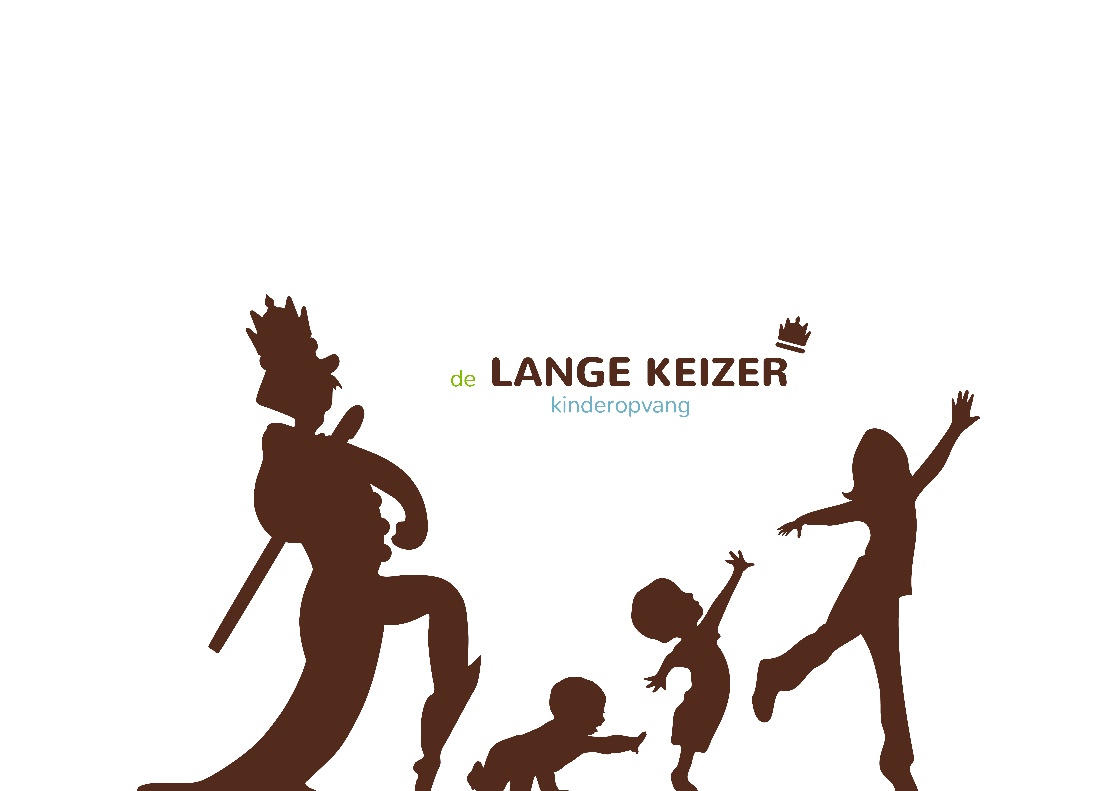 